MD5M Lions KidSight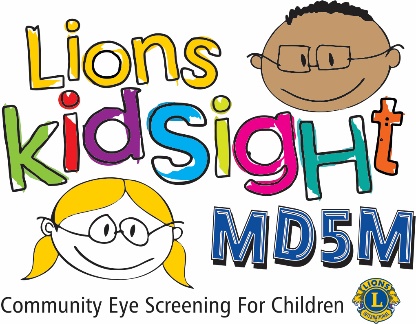 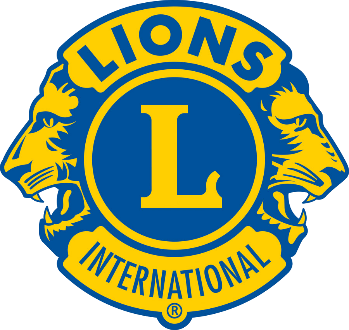 Resultados de la prueba de detección para la vistaEstimado(a) padre/madre:Su hijo _______________________________________ se sometió a una prueba de detección para descartar posibles problemas de la vista por voluntarios capacitados del Lions Club  .La prueba de detección de hoy indica que la vista de su hijo no está dentro del rango normal para su edad o que la medición fue incompleta o no concluyente y la casilla está marcada a continuación.  Las mediciones incompletas o no concluyentes rara vez se producen, pero pueden deberse a una serie de motivos relacionados con los ojos, por lo que le recomendamos encarecidamente que haga revisar a su hijo por un profesional.Aunque esta prueba de detección no es diagnóstica, sí sugiere que su hijo debe ser examinado más a fondo por un profesional, como un optómetra (OD) o un oftalmólogo (MD).El Lions Club que realiza la prueba de detección podrá ponerse en contacto con usted en un plazo de 2 a 3 semanas para determinar si ha podido concertar una cita con un profesional de la vista o si necesita ayuda.Si no cuenta con ningún profesional de la vista, puede consultar con su proveedor de atención primaria o con su seguro médico para que le remita a un especialista, o bien puede utilizar los siguientes recursos:Para un optómetra: https://www.infantsee.org/find-a-doctorPara un oftalmólogo:
https://doctor.webmd.com/providers/specialty/ophthalmology/minnesota. Seleccione Pediatric Ophthalmology (Oftalmología Pediátrica) en el menú desplegable.El Lions Club y demás organizaciones, como la Academia Estadounidense de Pediatría, recomiendan las pruebas de detección de la vista y los exámenes oftalmológicos como parte de los exámenes pediátricos regulares.  Si tiene alguna pregunta sobre esta prueba de detección, no dude en ponerse en contacto con  Atentamente, Medición incompleta o no concluyenteNota: los resultados de la prueba de detección pueden adjuntarse o imprimirse en el reverso de este formulario. Le sugerimos que presente esta información al oftalmólogo al momento del examen.		REMITIR	